«Утверждаю»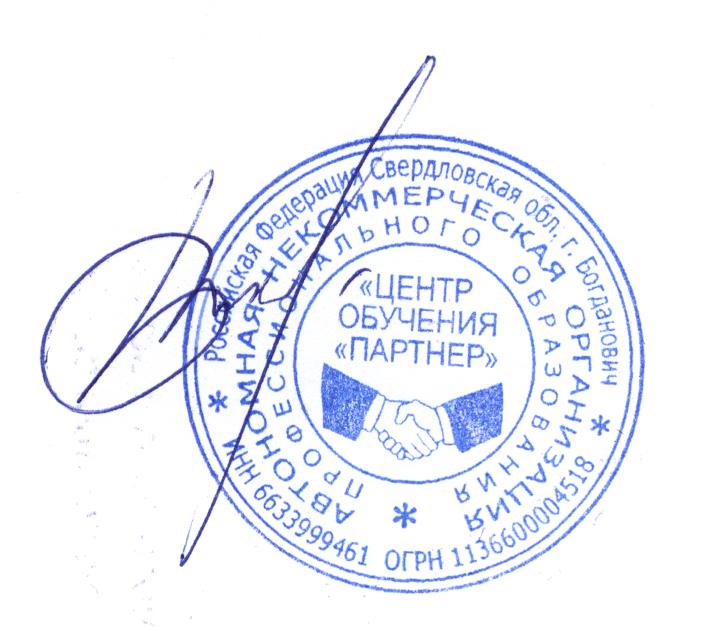 Директор Центра обучения"Партнер"  ________ Б. А. Колычев  «04»  января 2021гПОЛОЖЕНИЕо порядке и основании перевода, отчисления и восстановления обучающихся, порядке оформления возникновения, приостановления и прекращения отношений между образовательным учреждением и обучающимися и (или) родителями (законными представителями) вАвтономной  некоммерческой  организации  профессионального  образования  "Центр  обучения  "Партнер"г. Богданович, Свердловской области1. Общие положения1.1. Настоящее положение разработано в соответствии с Федеральным законом «Об образовании» в РФ, Уставом Центра обучения "Партнер" и других локально-нормативных актов.1.2. Настоящее Положение определяет порядок и основания перевода, отчисления и восстановления обучающихся, порядок оформления возникновения, приостановления и прекращения отношений между Центром обучения "Партнер" и обучающимися и (или) родителями (законными представителями) несовершеннолетних обучающихся (далее – образовательная Организация.1.3. Настоящее Положение разработано в целях обеспечения и соблюдения конституционных прав граждан РФ на образование.1.4. Настоящее Положение является локальным нормативным актом, регламентирующим деятельность образовательной организации.2. Порядок и основания перевода2.1. Перевод из одной образовательной организации в другую образовательную организацию Центром обучения "Партнер" не осуществляется.2.2. Перевод из одной группы обучения в другую группу обучения  проводится только на основании письменного заявления обучающегося или родителей (законных представителей) обучающегося.3. Порядок и основания отчисления учащегося.3.1. Основанием для отчисления учащегося из образовательной Организации является прекращение образовательных отношений в связи- с получением образования (завершением обучения);- по инициативе обучающегося или родителей (законных представителей) несовершеннолетнего обучающегося.- по инициативе образовательной Организации в случае применения к учащемуся отчисление как меры дисциплинарного взыскания, а также в случае установления нарушения порядка приема в Автошколу, повлекшего по вине обучающегося его незаконное зачисление; - по обстоятельствам, не зависящим от воли обучающегося или родителей (законных представителей) несовершеннолетнего обучающегося, в том числе в случае ликвидации образовательной Организации;- по решению педагогического совета образовательной Организации за неоднократное совершение дисциплинарных проступков (нарушение Устава, правил поведения обучающихся и иных нормативных актов по вопросам организации и осуществления образовательной деятельности).- решение об отчислении несовершеннолетнего обучающегося как мера дисциплинарного взыскания применяется с учетом мнения родителей (законных представителей).3.2. Досрочное прекращение образовательных отношений по инициативе обучающегося или родителей (законных представителей) несовершеннолетнего обучающегося не влечет за собой возникновение каких-либо дополнительных, в том числе материальных обязательств указанного обучающегося перед образовательной Организацией.3.3. Основанием для прекращения образовательных отношений является приказ директора образовательной Организации. Права и обязанности учащегося, предусмотренные законодательством об образовании и локальными правовыми актами образовательной Организации прекращаются с даты его отчисления из школы.3.4. При досрочном прекращении образовательных отношений образовательная Организация в трехдневный срок после издания приказа начальника об отчислении обучающегося выдает лицу, отчисленному из Автошколы, справку об обучении в соответствии с частью 12 ст.60 Федерального закона «Об образовании".(ст.60 ч.12. Лицам, не прошедшим итоговой аттестации или получившим на итоговой аттестации неудовлетворительные результаты, а также лицам, освоившим часть образовательной программы и (или) отчисленным из организации, осуществляющей образовательную деятельность, выдается справка об обучении или о периоде обучения по образцу, самостоятельно устанавливаемому организацией, осуществляющей образовательную деятельность.)4. Восстановление в Автошколе.4.1. Восстановление обучающегося в образовательной Организации, если он досрочно прекратил образовательные отношения по своей инициативе или инициативе родителей (законных представителей), проводится в соответствии с Правилами приема обучающихся в Автошколу.4.2. Порядок и условия восстановления  учащегося, отчисленного по инициативе образовательной Организацией, проводится только в исключительных случая, по приказу директора.5. Порядок оформления возникновения, приостановления и прекращения отношений между школой, обучающимися и (или) родителями (законными представителями несовершеннолетних обучающихся.5.1. Основанием возникновения образовательных отношений является приказ директора образовательной Организации о приеме лиц на обучение.5.2. Родители (законные представители) несовершеннолетних учащихся вправе обратиться в комиссию по урегулированию споров между участниками образовательного процесса с целью обжалования решения о применении к обучающимся дисциплинарных взысканий и восстановлению его для дальнейшего обучения. Решение комиссии является обязательным для всех участников образовательных отношений и подлежат исполнению в сроки, предусмотренные указанным решением.5.3. Права и обязанности обучающегося, предусмотренные законодательством об образовании и локальными нормативными актами образовательной Организации возникают у лица, принятого на обучение с даты, указанной в приказе директора о приеме лица на обучение.5.4. Договор об оказании платных образовательных услуг заключается в простой письменной форме между образовательной Организацией и лицом, зачисленным на обучение, родителями (законными представителями) несовершеннолетнего лица.5.5. В договоре об образовании должны быть указаны основные характеристики образования, в том числе вид, уровень и (или) направленность образовательной программы определенных уровней, вида и (или) направленности, форма обучения, срок освоения образовательной программы (продолжительность обучения).5.6. Образовательные отношения изменяются в случае изменения условий получения обучающимися образования по конкретной основной или дополнительной образовательной программе, повлекшего за собой изменение взаимных прав и обязанностей обучающегося и образовательной Организации.5.7. Образовательные отношения могут быть изменены как по инициативе обучающегося (родителей (законных представителей) несовершеннолетнего обучающегося) по его заявлению в письменной форме, так и по инициативе образовательной Организации.5.8. Основанием для изменения образовательных отношений является приказ директора. Если с обучающимся, родителями (законными представителями) несовершеннолетнего обучающегося) заключен договор об образовании, приказ издается на основании внесения соответствующих изменений в такой договор.5.9. Права и обязанности обучающегося, предусмотренные законодательством об образовании и локальными актами образовательной Организации изменяются с даты издания приказа или с иной указанной даты.6. Заключительные положения.6.1. Настоящие правила вступают в силу с 04.01.2021г.6.2. Настоящие Правила размещаются для ознакомления на официальный сайт Центра обучения "Партнер" и на информационный стенд.Обсуждено и утверждено на педагогическом советеАвтономной некоммерческой организации профессионального образования  "Центр обучения "Партнер"            Протокол № 01«03» января 2021 года